Артикуляционная гимнастикапо теме «Сад. Фрукты»1.Упражнение на дыхание:Вдох носом - повернуть голову влево. Увидели очень большое яблоко. Выдох ртом с произношением звука 0-0-0. Повернуть голову направо. Какая огромная груша! Вдох носом, выдох ртом.2. Упражнения для язычка:1. «Щечки-яблочки». Ваши щечки круглые как яблочки. Надуть обе щеки.2. «Спрячем сливу за щеку». Надувать попеременно то правую, то левую щеку.3. «Круглая виноградинка». Вытянуть губы вперед узкой трубочкой.4. «Банан». Улыбнуться, приподняв уголки губ вверх. Губы сомкнуты.5. «Язычок пролезает через щель в заборе в сад». «Широкий» язык с силой протискивается между зубами.6. «Колья забора острые — вот такие». Показать «острый» язык. По очереди высовывать то «широкий», то «узкий» язык.7. «Язычок-листок прикрыл яблочка бочок». Поднять язык вверх и закрыть верхнюю губу. Опустить вниз и закрыть нижнюю губу.8. «Качели в саду». В саду мы увидели качели.На качелях я качаюсьВверх — вниз, вверх — вниз.Поднимаюсь, опускаюсьВверх — вниз, вверх — вниз.Поднимать язык вверх и опускать вниз, высунув его изо рта.9. «Чашечка для сока». Сделать из языка «чашечку». «В Машину чашечку яналью апельсиновый сок, в Колину — яблочный, в Димину — сливовый.Какой сок налить тебе, Саша?»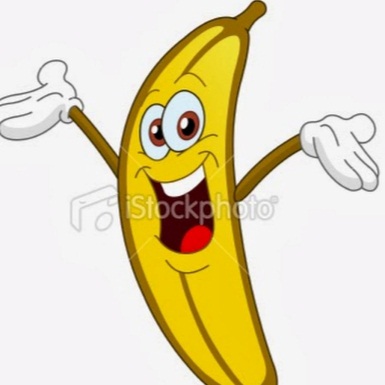 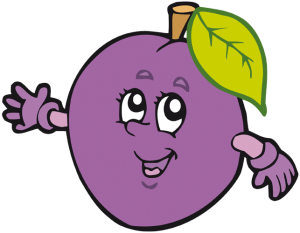 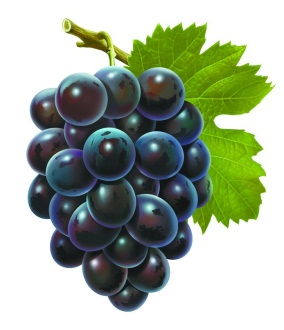 